  ЛЕОНАРДО ДА ВИНЧИ     Најкреативното движење во уметноста и културата низ годините на четиринаесеттото и шеснаесеттото столетие, а воедно и правец во западнеовропската култура, кое го запечатило крајот на средниот век и предизвикало револуција во книжевноста, духовната култура, уметноста, науката, филозофијата, политиката, религијата и други аспекти на интелектуалноста, е именувано како ренесанса. Самиот збор ренесанса означува преродба, повторно раѓање или оживување на уметноста и науката. Кулминација во својот развој постигнала во родниот град Фиренца, град во Италија, а подоцна се разлеала по цела Европа. Низ културата, ова движење се поврзува со обновеното учење темелено на класични извори (антиката), основата и развојот на високореалистичната линеарна перспектива во сликањето, како и распостранетата реформираност на образованието. Носителите на оваа преродба се нарекувани хуманисти, кои насочувајќи ја културата кон човекот и истакнувајќи дека Бог не е творецот и центарот на универзумот, покажале дека тоа е високообразуваниот хуманист, представник на интелектуалноста. Ренесансните уметници биле повеќестрано образовани создавачи, филозофи и уметници. Многу од нив имале повеќе профили како архитекти, вајари, сликари, научници, поети и друго.Поради преродбата на интелектуалноста, ренесансата е мостот кој ги поврзува средниот и новиот век. Според некои историчари, таа била песимистичка и носталгично настроена кон антиката, наспроти оние кои во неа гледаат масовно и наизменично менување помеѓу двете ери. Низ библиотеките се вршело потрага на латински и старогрчки текстови за природните науки, наместо оние од културно значење, се истакнувала убавината на природата и аксиомите на естетиката, некои се насочувале кон посветеноста на христијанството, други тежнееле кон пореалистичното прикажување на човечкото тело и неговата анатомија. Се истражувале остатоци од античката архитектура и скулптура, па слободно се бирале антички примероци за аналитичка обработка и се создавале извонредни ремек дела. Сето ова допринело во зајакнувањето на индивидуалноста и интелектуалноста на европските граѓани.Рана ренесанса        Ренесансата е поделена на неколку уметнички периоди. Првиот од нив е раната ренесанса, која трае низ целиот XV век. Уредувањето на општеството било повторување на античкото време, исполнето со немири и војни во градовите. Но покрај тоа развитокот на земјоделството, производството, трговијата, медицината и другите природни науки не запрел. Почнала и помасовна изградба на универзитети ширум Европа. Уметниците за прв пат станале признаени интелектуалци. Оваа фаза на ренесансата стартувала во Фиренца, со делата на архитектот Филипо Брунолески, според кој ренесансните градби се едноставни и лесноконструирачки кутии со полукружни и полуциндрични лаци или рамни тавани со кои ќе се внимава на економичноста и симетријата како основен ренесансен принцип во архитектурата. Во сликарството и скулптурата се истакнале Гото ди Бондоне, Лука дела Робил, Лоренцо Гиборти,  Донатело, учителот на Леонардо да Винчи (Андреа дел Верокио), Сандро Ботичели, Џовани Белити и други. Во другите европски земји се издвоила холандската и фламанската школа и германскиот изумител Мартин Шонгауер. Раната архитектура се одликувала и со развојот во римската  и грчката архитектурата, на некои конструктивни елементи: столбови, греди, полутопчести куполи, лаци и слично. Објектите се со нагласена симетрија, пропорции, геометрија и хармонија, правила наследени од класичната, особено римската античка архитектура. 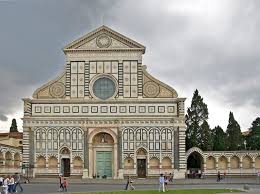 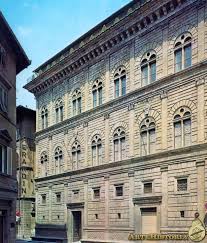              Санта Мариа Новела,Фиренца                                         Палацо Ручелаи, ФиренцаВисока ренесанса               До вториот квартал на шеснаесеттото столетие, се одвивала нова фаза во овој  правец, именувана како висока ренесанса. Таа представува кулминацијата на уметноста на италијанската ренесанса, во периодот од 1450-1527 година. Се сметало дека таа е појавата која ја сменила раната ренесанса, предводена од тројцата великани во историјана на уметноста: Леонардо да Винчи, Рафаел Санти, Микеланџело Буонароти, но и многу други. Леонардо се смета за најубавиот ренесансен цвет, Рафаел за неговиот зрел плод, додека пак со своите дела Микеланџело ја навестува доцната ренесанса (маниризмот). Тие ги имале истите идеали како и нивните предходници, стремејќи се кон совршенството. Токму затоа  го представувале врвот, класичната фаза на ренесансната уметност. Папата Јулиј II бил закрилник на уметниците од тоа време, со центар на движењето во Фиренца, а подоцна во Рим. Поради масовните борби, војната се проширила надвод од градовите, на отворени простори. На сила настапиле богатството и моќта на монасите, способни да го бранат територијалниот интегритет на цела Италија. Помасовно започнала изградба на образовни институции, галерии, библиотеки, музеи и поинтензивно се развивала науката. Венеција со својата трговска и воена превласт, станала прејака европска сила. Започнала реформата на црквата позната под името протестантизам, во социоопштествената децентрализација на власта. Така во Германија никнале автономни и апсолутни кнежевства и војводства. Свештеништвото го сменило стилот на живеење, со тоа што се укинале некои церемонии, раскошното градење на црквите и купувањето на прескапи уметнички дела.                    Палата Вендрамин, Венеција                                           Капитол - плоштад, Рим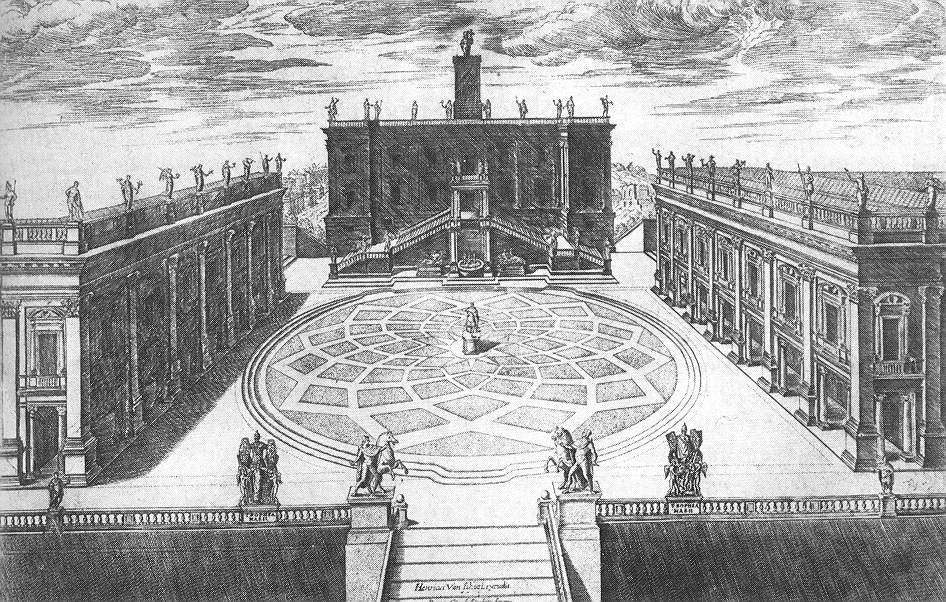 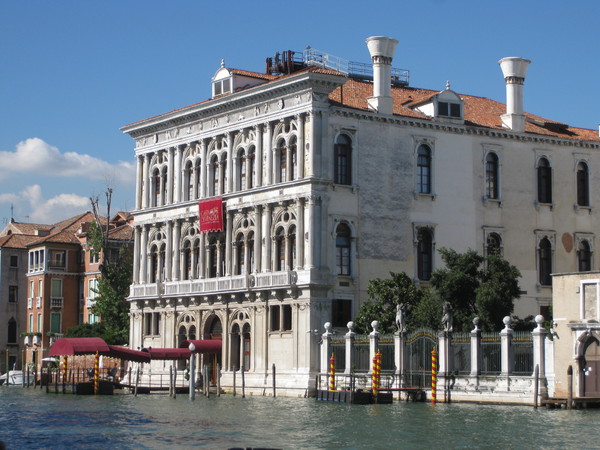 Со текот на времето центарот на високата ренесанса се префрлил во Рим. Неколкумина архитекти, вајари и сликари зад себе ги оставиле трагите на нивните извонредни уметнички дела. Во Рим се прославил архитектот Донато Браманте, со создавањето на симетрични објекти со кружна основа, столбови и куполи со лантера (отвор на врвот од куполата). Тој се смета за почетник на високоренесансната архитектура, кој во 1502 година го извел објектот Темпјето, со своите величевствени пропорции. Вајарството се надополнило со извонредните дела на Микеланџело - Давив и Пиета, кои се карактеристични со својата идеална рамнотежа помеѓу движењето и статиката.Од венецијанската школа како сликари се издвоиле Тицијано Вецели и Џорџоне. Во Германија се прочуле Алберт Алдорфер, Матијас Гриневалд, Лука Кранах, а во фламанската школа Квентин Максус, Питер Бројгел и Хиеронимус Бош. Франција се здобила со доградби на постоечките и градење на нови замоци. Тука за најдобар архитект се сметал Ласко, како најдобар скулптор Жан Гужок, а за најдобар сликар Жак Клуе. За прв чекор на високоренесансното сликарство се зема моментот кога во 1490 година, Леонардо да Винчи во Милано ја насликал Тајната вечера, но и покрај таа, и сликите на Рафаел Санти и Микеланџело Буонароти го представувале врвот на овој сликарски стил. Откривањето на источните патишта кои го заобиколуваат Медитеранот, откривањето на Америка, англискиот текстил, американското злато и други откритија, придонеле во колапсот на многу италијански градови. Паралелно со овие случувања, се случило процвет на португалските, француските, англиските и шпанските градови, кои од богатството на Италија биле како запоставени и фрлени во сенка. Тие полека почнале да ја искористуваат географската положба за економски бенефит, кој им придонел нагло богатство. Дошло до духовна криза во европските земји и исчезнување на католичка феудална Европа. Се откриле нови откритија како несовршеноста на идеалната симетрија на Коперновиот круг -траекторија на земјата, па така прекрасната симетрија почнала да колапсира. Веќе во 1520-тите години, високата ренесанса станала пренагласена и така се преобличила во нов стил - маниризам. Рафаеловата смрт во 1520 година и големиот грабеж во Рим,  значеле крај и на оваа ренесансна фаза.Маниризам        Уметноста до границите стигнала преку перфекционизмот, строгоста и хармонијата.  Како лек за оваа духовна празнина во Европа, била појавата на повеќе фракции кои сите заедно се под едно заедничко име, маниризам. Маниризмот од страна на историчарите е именуван и како доцна ренесанса. Овој стил бил навестуван со издолжените пропорции и нагласени пози на доцните дела на Микеланџело, Андреа дел Сарто и Антонио да Кореџо. Тој е премин на кулминирачката фаза на високата ренесанса кон барокот. Првенствено процутел во Италија околу 1520-тите години, на основа на микеланџеловите и рафаеловите ставови. Стилот брзо станал меѓународен со самата миграција на уметниците ширум европскиот запад, каде продолжил да се развива.  Маниризмот е префинет стил со нагласена разновидност, хармонија и мајсторство на уметникот. Трагањето по оригиналноста води кон индивидуалност на мајсторот, ослободувајќи ја својата фантазија. Просторот веќе не е затворен туку еластичен и непрегледен. Темите се разнолики, а пропорциите и ефектите произволни. Со откривањето на повеќе перспективи, станале отмени, но понекогаш и бизарни. Водечки одлики на маниризмот се немирот и неодреденоста, како и синтезата на релноста и нереалноста. Најистакнати архитекти на овој период биле Андреа Паладио, Џорџо Вазари, Лудвинг Минстермен и други. Во сликарството и графиката се покажале Јакопо Тинторето, Ел Греко, Паоло Веронезе, Питер Бројгел, во литературата Вилијам Шекспир, Микеланџело, Франсоа Лабре, Спенсер Едмунд, Торкуато Тасо, а во музиката Карло Гесуалдо и Лука Марензио.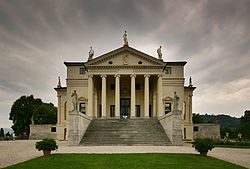 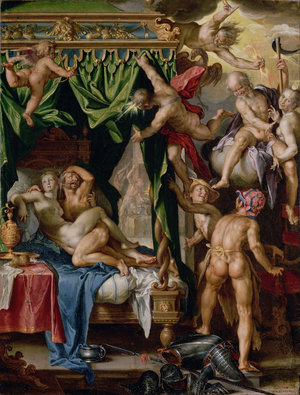                        Јоаким У.-Марс и Венера                                           Маниристичка архитектура, Рим Детството на светскиот великан        Леонардо ди Сер Пјеро да Винчи бил роден 1452 година, во селото Винчи, кое се простира во италијанската областа Тоскана. Тој потекнувал од околината на Фиренца, каде и го поминал своето детство одделен од својата мајка Катерина. Неговиот татко Сер Пјер ди Антонио да Винчи кој бил адвокат, променил неколку сопруги и имал над десет деца. Од сите нив, тој за галеник го одбрал Леонардо, чиј талент за сликање и истражување на природата биле јасни уште во неговото рано детство. На 12 години, тој бил испратен да се школува во Фиренца. Таму веднаш го покажал својот необичен интелект. Тој пишувал со лева рака и бил способен да пишува и во огледална проекција. Неговиот татко го пратил во работилницата на скулпторот и живописец  Андреа дел Верокио, во која работеле најперспективните млади уметници. Таму низ песна и поезија се учеле нови сликарски и вајарски техники, и се откривале нови начини на сликарско изразување. Освен тоа, тука Леонардо се здобил и со првите знаења од архитектурата, анатомијата и математиката. Леонардо, учествувал во изработка на коњаничкиот споменик Колеони во Венеција, а подоцна со својата доверба кај учителот добил задача да ја доврши сликата на мајсторот, Крштевањето на Исус (1472-1475 година). Сликајќи ангел на левиот агол на композицијата со индивидуалистички дострел, тој ги дефинирал основните карактеристики на неговото подоцнежно творештво. Верокио се воодушевил од убавината на ангелот и рекол дека нема повеќе да слика, поради тоа што неговиот ученик го надминал.                          Осамостојувањето на генијалното момче         Леонардо да Винчи, започнал да станува самостоен мајстор на 20 годишна возраст, сметајќи дека не е сликар, туку научник кој започнал со една сиромашна метода да  ги соопштува своите научни откритија. Во времето кога го завршил школувањето кај Верокио и бил во фаза на осамостојување, имал неголку порачки за мали дела. Во 1478 година, тој ја добил првата вистинска нарачка, да наслика олтарна икона, која не ја завршил.  Творештвото на Леонардо, општо може да се подели на три периоди:Фирентински - до 1483 година, кога работел во ателјето на Верокио, а потоа самостојно;Милански - од 1483-1499 година, кога работел за војводата Лудовико Сфорцa; Престојот во Рим, Фиренца и Франција - каде што во близина на кралскиот замок, на 67 годишна возраст, врз рацете на кралот Франсоа I го завршува својот живот.Прв период              . Најраното познато дело на да Винчи е цртежот Пејзажот на долината Арно (1473 година) и сликата Благовештение (1472-1475 година), кое веќе ги содржи сите негови карактеристики во обликот на ликовите и далечната заднина. Техниката каиро-скуро, особено ја истакнал во Портретот на Џеневра Бенчи, кое е прво дело за кое постои и документација (1478-1480 година). Втората голема работа која ја добил е нарачката да ја наслика големата олтарна икона Восхитувањето на мудреците, во манастир во Фиренца, но Леонардо и неа не ја завршил.   Мадона со каранфил е првото негово дело, кое се смета дека е целосно насликано од Леонардо.Поклонение на мудреците представува недовршена слика на Леонардо, каде Богодорица со светците е сместена во необична околина меѓу карпи и урнатини на една општа раздвиженост. Позата на Богородица е леонардово откритие, кое тој ќе го повтори и во некои други негови дела. Тој на оваа слика го употребил и основниот пирамиден облик на композиција, каде Богородица е сместена во драматична околина и ликовите имаат реална материјалност со фризури полни со воздух, поради употребата на каиро-скуро техниката. Постојат две слики на таа тема кои ги насликал во 1483 година во Фиренца и 1506 година во Милано. Во втората варијанта има отсуство на ореол околу главите на светите личности и атмосферата не е мистична, во однос на првата. Тој тоа го постигнал со непобедливите уметнички средства на композицијата и светлоста, која е рефлектирачка од лицата и ги истакнува пред темната заднина. Оваа светлинска улога ќе се користи долго и после неговата смрт. Покрај сликањето, негова професија станало и вајарството, а доказ за тоа е неговата прва скулптура Дамата со јаглики(1475 година).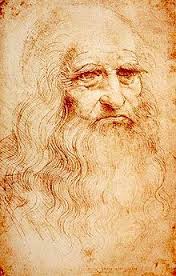 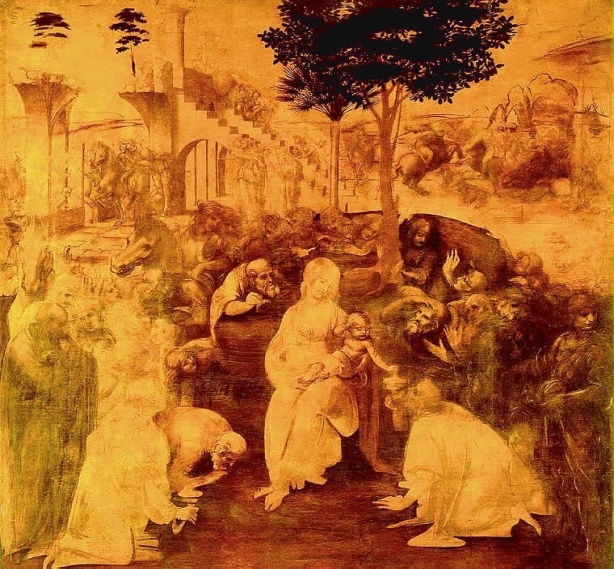                Поклонување на мудреците                                    Автопортрет на да Винчи                               Втор период        Сопствениот немирен дух и материјалната положба на уметниците во Фиренца, го натерале Леонардо на промени на атмосферата и на нови истражувања. Затоа кон крајот на 1482 година, се преселил во Милано. Таму во тоа време управувал војводата Лудовико Сфорца. Неговиот дворец бил како магнет за хуманистите. Еден ден, Леонардо му напишал писмо на војводата, за да му се препорача како воен инженер, што може да биде успешен како што е во архитектурата, сликањето и скулптурата. Од 1483-1486 година, да Винчи бил  учесник во голем проект – насликување на Безгрешното зачнување, која поради тоа што не ја сликал сам, имало проблеми во плаќањето и затоа ја сликале уште еднаш. Во следните неколку години повеќе се посветил на конструирање на воени орудија, справи и машини, опсадна опрема,  сложени одбранбени системи и нацрти на летачки машини. Во 1488 година работел како консултант архитект за изградба на катердалата во Милано. Неговите нацрти кажуваат дека тој имал експериментален обид со разни варијанти за проектот, а смислувал и креативни хидротехнички проекти. Од 1487-1495, овој великан започнал да пи прави првите големи анатомски истражувања, поврзани со пропорциите на човечкото тело. Така во 1489, ја започнал книгата За човечката фигура, која останала незавршена. Пропорциите на човечкото тело, ги споредувал со оние на Витрувиј и така го создал познатиот цртеж Пропорциите на човечкото тело – Витрувијскиот човек, кој е само една од многуте анатомски скици. +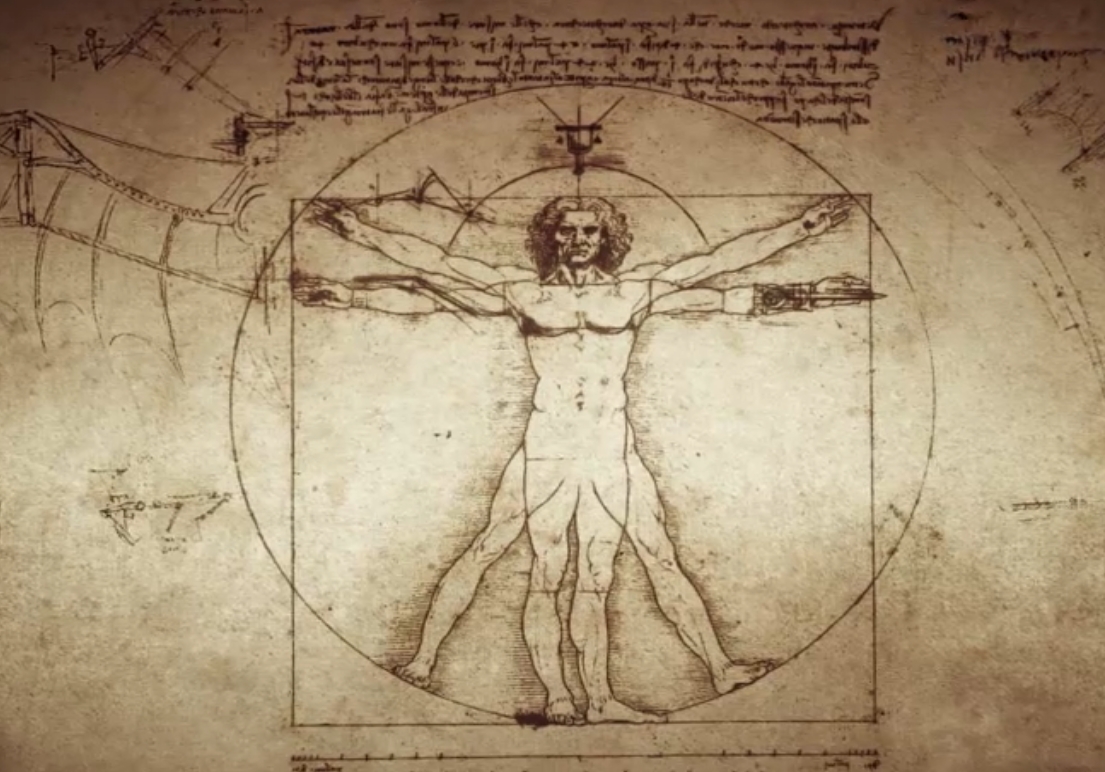                                   Пропорциите на човечкото тело – Витрувијскиот човекВо меѓувреме насликал и неколку портрети со што станал и дворски уметник на Лудовико и работел на грандиозното дело, статуата Коњаник на Франческо Сфорца, нарачана од војводата. Направил и глинен коњ висок седум метри за плоштадот во Милано, кој не бил излеен со бронза и се распаднал за некоја година. Во периодот од 1494-1498 година, Леонардо раководел со изградба на каналот во Мартезана.  Реализирањето на монументалното дело Тајната вечера, го правел од 1495-1498 година по нарачка на Лудовико Сфорца. Оваа фреска е насликана во трпезаријата на црквата Санта Марија деле Грацие, во Милано и представува прв класичен израз на сикарството во високата ренесанса. При сликањето тој експетиментирал, употребувајќи маслени и темперни бои наместо тогашната фреско-техника. За жал, тие бои не се интегрираат со малтерот и затоа многу брзо почнале да се распаѓаат. Како и обично, по повод работата на ова грандиозно дело, Леонардо правел обемни подготовки и студии, со месеци низ Милано и околината, барајќи луѓе со силни изрази на лицата, кои му служеле како инспирација за портретирање на учениците на Исус. Оваа фреска се смета за едно од најголемите дела на високата ренесанса, но за жал, таа се наоѓа во лоша состојба како последица на забот на времето, бројните невнимателни реставрации правени во текот на XVII и XVIII век, како и на невообичаената техника на сликање што ја применил Леонардо. 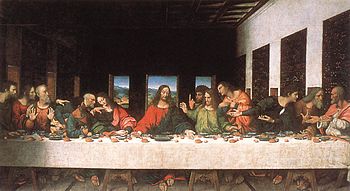                                              Тајната вечера- Леонардо да ВинчиВо 1499 година, Милано бил освоен од Франција, па затоа Леонардо се вратил во родната Фиренца, кадешто семејството Медичи ја изгубило моќта и на власт настапила Републиката. Таа му дала за задача да изработи фреска во палатата Векио во Фиренца, а на Микеланџело за битката кај Ангијарија. Овој двобој завршил со повикот на Микеланџело од страна на папата во Рим. Битката кај Ангијарија од страна на Леонардо била замислена како крвав бој на фирентиците за својата независност. Преплетот на коњите и човечките фигури во силно потенцираната динамика е новото достигнување во сликарството. За несреќа, тој и тука експериментирал со мешање на восочни бои кои не се интегрираат со малтерот, па почнуваат да се растопуваат. Нив пробал да ги исуши со силен оган, при што придонел во нивното доуништување. Ова е причината зошто тој во 1505 година се откажал од оваа работа. Од оригиналните замисли на да Винчи остнати се само неколку цртежи и лоши копии од она што го насликал врз ѕидот. За уметничкиот дострел на таа замисла, сведочи цртежот на Рубене, изработен според оригиналниот картон на Леонардо за замислената композиција. Со падот на Сфорца, уметникот го загубил својот патрон, но во тоа време, тој веќе бил познат и надвор од границите на Италија, што му овозможило и понатаму да наоѓа работа. Така, познато е дека уште во октомври 1499 год., францускиот крал Луј XII порачал од Леонардо една слика на Богородица со Христос, св. Ана и малиот св. Јован, која никогаш не била завршена, а денес е сочувана само скицата на сликата, позната како Цртежот од Барлингтон хаус. Богородица со Исус Христос и света Ана представува композиција со карактеристична пирамидална поставка на фигурите и со типична обработка на ликовите и заднината.  И оваа слика на историчарите, аналитичарите и психоаналитичари на уметност, им предизвикува тешкотија при  целосното разбирање. Третманот на елементите на композицијата, често се поврзува со настани од раното детство на Леонардо, дозволувајќи толкување и во свртена положба за 180 степени. 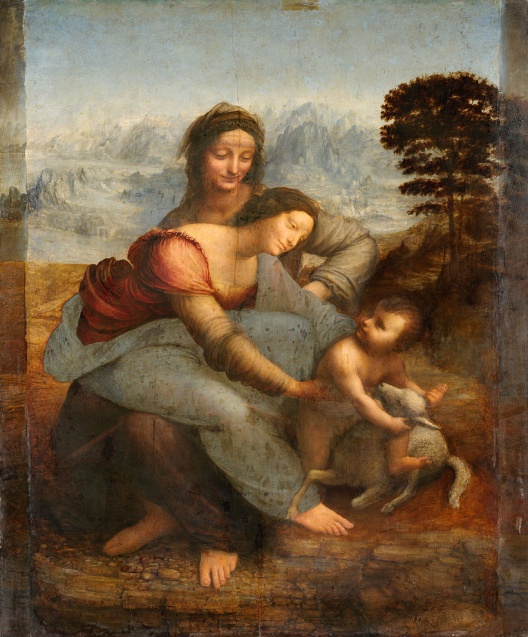 :             Дева Марија и малиот                      Исус со св. АнаТрет период         Во април 1500 година, Леонардо се вратил во Фиренца. Тогаш интензивно се занимавал со геометрија и правeл математички експерименти. Во јуни 1502 год., во својство на архитект и воен инженер, Леонардо тргнал на повеќе патувања низ Средна и Горна Италија, заедно со озлогласениот водач на платениците Чезаре Борџија, при што изработил повеќе географски карти за потребите на неговите походи. Службата кај Чезаре Борџија била многу кратка и Леонардо се вратил во Фиренца на 5 март 1503 год. Од 1502 до 1506 година, Леонардо да Винчи, како воен инженер започнал и да му служи на папскиот син Чезаре Борџија кој бил и разбојник. Тој проектирал неколку машини за масовно уништување, како машината која би била влечена од коњи и со своите перки со висина на човекот би ги сечела главите на непријателите. Леонардо бил преокупиран и со летањето, завидувајќи им на птиците.Неможејќи да ги достигне птиците, тој ги давал и последните пари за да купи кафези со птици и веднаш да ги ослободи. Мона Лиза дел Џокондо, (1503-1506 година) е најпознатата слика на Леонардо да Винчи. Неколку лета по нејзината реализација, таа е прогласена за волшебна слика и ја задржал за себе. Работена е во маслена боја со неверојатна префинетост, на која тоновите и моделирањето како да се вдахнати на плоча, а не како да се сликани. Ликот на Мона Лиза е представен со полунасмевка што лебди, очи покриени со тешки капаци и без веѓи, со цел да не се наруши меката површина на челото и обработката на финообликуваниот нос. Портретот има индивидуален карактер, што донекаде е потиснат со елементи на идеализација. Преку портретот на Мона Лиза, Леонардо ја представува суштината на женственоста онаква каква што тој ја сваќа, а тоа е мајчинската нежност, која му недостасува во животот.                                                         Мона Лиза 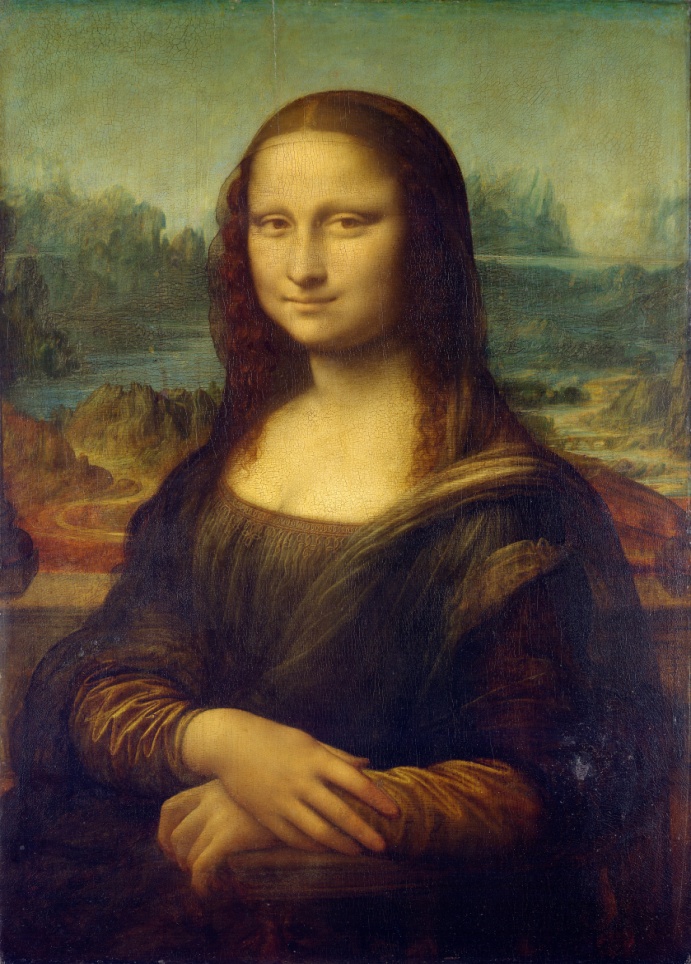 Од овој период познати се само двете слики на Јован Крстител, од кои на втората тој има атрибути на античкиот бог Бахус. Тие  се представени на ист начин со третманот на фигурата и обработката на ликовите.  Совршеноста во нивната изработка и третманот на материјата, тој ги поврзува и преку портретот La bella feroniera (Жената на трговецот со железо).Во октомври 1503, ја започнал и сликата Битката кај Ангјари, насликана на ѕидот на салата на Големиот совет во Фиренца. Во конкурсот на изработка на ова дело, Леонардо се натпреварувал со младиот Микеланџело. По нивната средба, Леонардо бил инспириран да ја нацрта неговата најпозната скулптура  Давид.Во 1506 година, Леонардо се вратил во Милано, оставајќи ја Битката кај Ангјари недовршена и таму не можел да се вклопи во новата клима, па во 1512 година заминал на четиригодишен престој во Ватикан. Во 1507 година, ја започнал новата верзија на Дева Марија на карпите, а продолжил да работи и на некои негови недовршени дела и да прави вистински анатомски истражувања на човечки тела.Во 1511 година ненадејно умрел патронот на Леонардо - Шарл д’Амбоа, а следната година синот на Лудовико ги протерал Французите. Леонардо го напуштил градот и заминал во Рим заедно со неговиот нов партон, брат на папата Лав Х.Откако дошол во Рим, да Винчи бил добро пречекан од папскиот двор, но поради клевета од Германците немал прилика да слика, но затоа следната година представил многу од своите технички експерименти. Во зимата 1516-1517 година, прифаќајќи ја поканата на францускиот крал Франсоа І да работи како негов дворски сликар, Леонардо ја напуштил Италија и се преселил во Франција. Таму тој пристигнал како прочуен уметник, како „божествениот“ Леонардо. Оттука, нему му била дадена на располагање една резиденција во Кола, во близината на кралскиот замок во Амбоа, каде што живеел со бројни пријатели и ученици. Притоа, Леонардо добивал многу висока плата, иако не е познато какви активности извршувал, освен што ги дизајнирал кралските прослави, се занимавал со научни експерименти, планирал проекти и слично. И покрај тоа што му се парализирала десната рака, Леонардо продолжил да работи до крајот на својот живот, при што, од овој период се зачувани само бројни цртежи на мачки, коњи и змејови. Сепак, постојат пишувани докази дека тој активно се занимавал со сликарство: Така, во едно свое писмо, Антонио де Беатис, секретарот на кардиналот Луиџи д'Арагона, пишува дека во октомври 1517 година, кардиналот го посетил Леонардо во Клоа и таму видел неколку слики во неговото ателје.На 23 април 1519 година, Леонардо го напишал својот тестамент, а на 2 мај 1519 умрел, при што, како што кажува легендата, на смртната постела го придружувал лично францускиот крал. Според сопствената волја, Леонардо бил закопан во црквата св. Флорентин во Амбоа, но подоцна, неговиот гроб бил уништен за време на хугенотските војни. Во текот на 1520-1530 години, неговиот пријател и ученик, Франческо Мелци, ги собрал ракописите што ги наследил од неговиот учител, а најпознатите ги објавил под насловот Трактат за сликањето - збирка на теоретски и практични совети за сликарите. Еден друг ученик, Џакомо Салаи, наследил голем дел од сликите на Леонардо и по неговата насилна смрт во Милано, во 1525 година, во неговата оставнина биле пронајдени едни од најпознатите дела на Леонардо: Дева Марија и малиот Исус со св. Ана, Св. Јован Крстител, Леда и лебедот, Мона Лиза, Св. Хероним и уште еден портрет. Се претпоставува дека кон 1530 година, некои од овие дела завршиле кај францускиот крал и тие денес се наоѓаат во музејот Лувр во Париз.Исто така, како непроценливо наследство се сметаат и научните белешки на Леонардо, напишани на околу 4 000 страници, кои по неговата смрт останале расфрлани низ бројни библиотеки и приватни колекции ширум Европа. Притоа, поголемиот дел од неговата научна работа останал непознат сè до XIX век, а голема улога во тоа имал и начинот на кој пишувал Леонардо: од десно кон лево, со превртени букви како одраз во огледало, со употреба на необични изрази и кратенки, спојување на повеќе зборови во еден долг збор, поделба на еден долг збор на два дела. Од зачуваните белешки, кои денес се објавени во повеќе изданија, може да се согледа генијалниот ум на Леонардо, кој се бавел со научни и технички истражувања во голем број области: астрономија, архитектура, иригациони системи, географија, картографија, анатомија, ботаника, палеонтологија, акустика, музичка естетика и конструирање музички инструменти и еволутивна биологија, аеродинамика итн.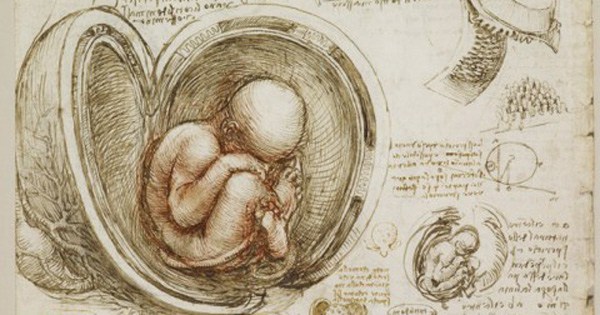                                              Структура на матката на женатаИнтересот на Леонардо кон науката е насочен кон повеќе области: биологија, ботаника, анатомија, механика, хидраулика, како и во областа на уметноста, архитектурата, литературата и така натаму. Тој ги има поставено основите на конструирањето на воени машини како што се хеликоптерот, торпедото, подморницата и други, кои не биле веднаш реализирани поради технички причини. Со неговиот немирен и нестрплив истражувачки дух, не можел да се задржи на една област, па постојано своите текстови, скици и цртежи ги оставал недовршени. Сликарството е само мал, но многу значаен дел од неговото творештво, кое содржи околу 15 композиции кои се ремек дела на ренесансното сликарство. Во нив, сите елементи се обединето во една органска целост. При сликањето, честопати извршувал експерименти, па откривал нови техники со мешање на маслени со темперни бои. Експериментот, иако бил интересен, знаел да му се одмазди со намалување на трајноста на неговите дела. Сликите на да Винчи имаат геометриска композиција, со постаавување на фигурите во замислена пирамида. Тоа е техника која е негово откритие и е наречена каиро-скуро. Со нејзина помош фигурите истовремено  се одделуваат и се соединуваат со заднината. Фигурското моделирање го прави со благо засенчување, во вид на нежно замаглување кое е наречено сфумато техника. Ликовите кој ги насликал се со идеализирана човечка убавина. За сите свои композиции, тој најпрво правел детален план и нацрт, па настапувал кон нивна долготрајна, а некогаш и макотрпна реализација. За развојот на архитектурата и урбанизмот, големо внимание заслужува неговата замисла за идеалниот град на иднината, кој би имал распоредени функции на две нивоа и тоа во подземјето би биле сместени уредите за непречено техничко функционирање помеѓу објектите, а на горното ниво издвоениот пешачки сообраќај. Зелените и водените површини биле замислени заедно со архитектурата да создаваат хуманистички урбан амбиент. Леонардо нудел и конкретни архитектонски решенија за поважни објекти кои во целост не биле реализирани. И до ден денес не се откриени сите ремек дела на Леонардо да Винчи. За него знаеме со какви средства во сликањето се служел  (техниката каиро-скуро, сфумато и воздушеста перспектива), но не се знае точно како и зошто ги создал нив. Се чини дека тајната лежи во неговото анатомско проучување на оптиката на човечкото око и естетиката на гледањето. Најверојатно, сето тоа е помешано и со некоја негова скриена психолошка состојба, како што тврди психоаналитичарот Фројд.Користена литератураJohnson- историја на уметноста